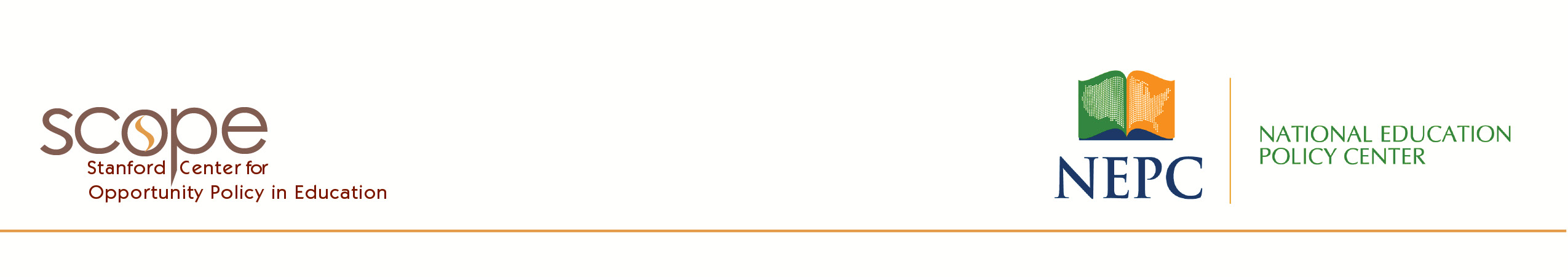 PROGRAMS SHOWING SUCCESS IN CLOSING THE OPPORTUNITY GAPPromising approaches to closing the opportunity gap are found in almost every community. Two recent examples illustrate these approaches: